             Medications At School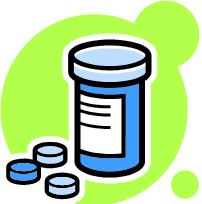 If your child needs medications during the school day, a school “Medications Prescriber/Parent Authorization” form must be completed and signed by both the parent and a licensed health care provider. This includes over the counter medicines as well as prescription medicines. This must be renewed every year. All prescriptions must have a current and correct pharmacy label with complete instructions. All over the counter meds must be in the original, unopened, sealed & unexpired container. All medication must be brought to school by a parent or guardian. Please DO NOT send meds with the students on the school bus!Students cannot carry any medications on their person unless the student has a “Medication Prescriber/Parent Authorization” form and has met with the School Nurse for counseling beforehand.Any changes in medications will require a new “Medication Prescriber/Parent Authorization” form. All medications must be picked up at the end of the school year. Any meds left over the summer will be disposed of per protocol. Dale County School nurses do not carry stock meds in their health room. Nor do they keep over the counter medications for the students use unless they have a “Medication Prescriber/Parent Authorization” form. (If a student has an authorization, the parent brings the meds to the nurse to be stored in Health Office.)